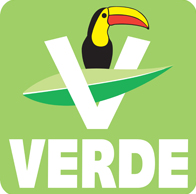 RIGOBERTO NAJARRO DIAZCONSEJO POLÍTICO ESTATAL EN QUERÉTAROCARGO O ACTIVIDAD ACTUALCONSEJERO POLÍTICO GRADO MÁXIMO DE ESTUDIOS LICENCIADO EN INFORMATICAEXPERIENCIA LABORALConsejero PolíticoCOMITÉ EJECUTIVO ESTATAL DEL PVEM EN QUERETARO 	Periodo: 1/06/2014 al 2017Enlace de TransparenciaCOMITÉ EJECUTIVO ESTATAL DEL PVEM EN QUERETAROPeriodo: 01/02/2017 a la fechaJefe de InformáticaLEGISLATURA DEL ESTADO DE QUERÉTAROPeriodo: 01/01/2009 al 01/01/2015